Модель персонифицированного финансирования дополнительного образования детей. Разбираемся, что это такое.В рамках Национального проекта «Образование» уже в 42 регионах России запущена модель персонифицированного финансирования дополнительного образования детей (ПФДО). В 2019 году выдано более 2,2 миллиона сертификатов персонифицированного учета и персонифицированного финансирования дополнительного образования детей.  Что скрывается за персонификацией?В каждом регионе России  создается единый региональный интернет-навигатор по дополнительному образованию и новая система финансирования дополнительного образования. Если раньше государственные деньги шли в  дома творчества  в соответствии с государственными заданиями (например, на подготовку 200 детей в ХХ/УУ учебном году), то теперь по части программ внедряется персонифицированное финансирование дополнительного образования. Это означает, что каждый ребёнок, живущий в регионе, получает электронный сертификат на определенную сумму.Для каждого кружка или дополнительной образовательной программы определяется ее стоимость. Когда ребенок записывается в кружок или на образовательную программу, часть средств этого сертификата (или все) списываются в счет оплаты этого кружка. Если перестает ходить и записывается на что-то другое, происходит перерасчет. Если денег на сертификате не хватает, то при определенных условиях, родители могут сами доплатить. Причем, в системе персонифицированного финансирования могут принимать участие как государственные организации дополнительного образования, так и частные. Главное, чтобы у организации была соответствующая лицензия.Важной составляющей новой модели является то, что при персонифицированном финансировании можно оперативно смотреть, какие кружки у детей популярны, а какие нет, где каких программ не хватает, а куда дети вообще не идут. Данные из региональных навигаторов автоматически попадают в федеральную точку сбора данных. Вместо традиционного изучения заполненных форм статистической отчетност в Минпросе  получают информацию фактически «на лету».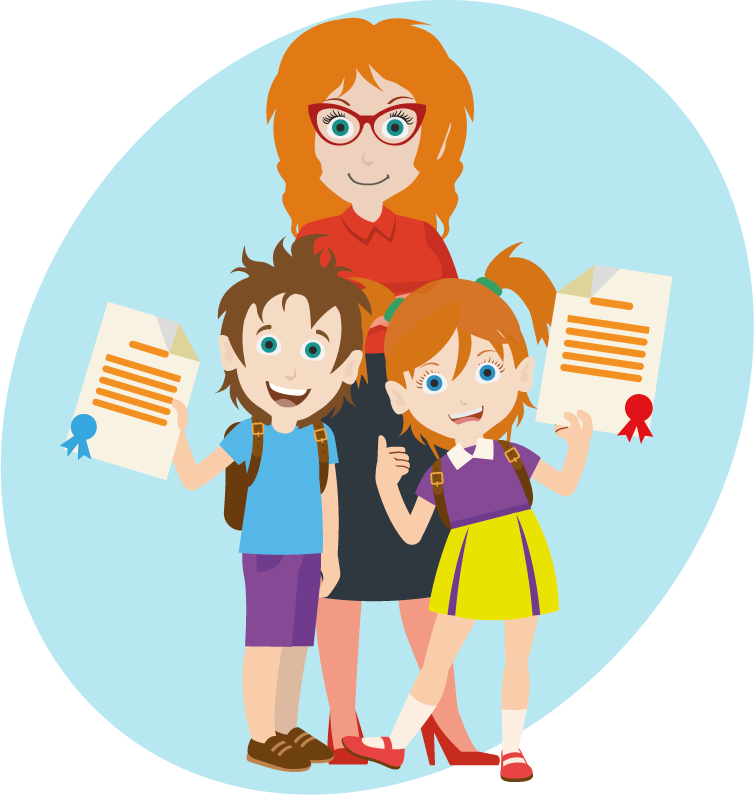 Сейчас к федеральному модулю подключены 65 субъектов РФ, собирается информация более, чем от 23 тысяч учреждений дополнительного образования по 200 тысячам программВ ближайшие годы модель ПФДО будет внедрена по всей стране.  Сейчас перед системами дополнительного образования регионов стоит очень простой выбор: или сделать вид, что ничего не происходит и тихо плыть по течению, ругаясь на новую модель, навязанную сверху, либо активно включиться в работу и сделать региональную систему дополнительного образования такой, чтобы она была не только понятна федеральным властям, но и полезна и удобна для работы на всех уровнях – от регионального министерства до домов детского творчества.